Catalogo virtuale "AMORE contro MORTE" il catalogo virtuale del Certamen internazionale La pandemia del 2020, Covid 19, resterà nella storia anche grazie al contributo di stile del Certamen internazionale, i cui artisti si sono riuniti per illustrare questo nefasto evento per tutta l’umanità, attraverso uno strumento di grande efficacia comunicativa;  il Catalogo virtuale "AMORE contro MORTE" che nasce per fissare nell’”imago”, il dolore, la speranza e la forza in un periodo apocalittico per l’umanità.  Organizzato a livello internazionale da Luz Cutural e Arts direct, con i patrocini morali di Enciclopedia d'arte italiana, Templari Federiciani, Explorer of art, Globus magazine, Sarno città Festival. Direttore artistico onorifico dott.ssa Melinda Miceli critico d'arte e giornalista. Il comitato scientifico è composto da: l’ambasciatore Ray Bondin direttore, il regista Stefano Reali, il critico Alberto Moioli direttore dell’Enciclopedia d’arte italiana, il Gran Maestro dei Templari Federiciani Corrado Armeri, il fisico nucleare Jacek Ciborowsky con presidente il Critico d’arte Melinda Miceli.Gli artisti selezionati sono: SEBASTIANO COSIMO AUTERI PASQUALE VISCUSO MIMMO ALLEGRA ANTONINA  GIUNTA SENSI LORENTEGIANNA ETERNO LUIGI MESSINA SANDRO MASALA MELINDA MICELIVINCENZO PRESENTI CHIARA ROMEO Il catalogo “Amore contro morte” è diviso in due sezioni, Pittura e Fotografia, e sarà esposto nei primi di luglio attraverso il video prodotto da  prodotto da ART STUDIO DIGITAL CREATIONS di Sandro Masala.L’evento è finalizzato anche a selezionare gli artisti che saranno premiati successivamente a Sarno città festival e ai Premi Federico II e Premio Cultura Sicilia dei Templari Federiciani che attraverso l’Ordine e il suo Vicario internazionale per la Cultura e l’arte saranno anche facilitati in iniziative espositive estere e seguiti ed indirizzati in manifestazioni di grande rilievo per continuare a innalzare il livello spirituale e artistico del Nostro Territorio. "L'arte per la vita" come recita la locandina nel senso ermeneutico spiega  molto sull'operato etico di questi Artisti ormai noti al mondo dell'Arte che conta.The international virtual Calogo Art for Life is comingGiven the historic Covid 19 emergency we are experiencing and the social restrictions imposed, the Divine Beauty exhibition has been converted by the Scientific Committee into the "LOVE versus DEATH" Virtual Catalog organized internationally by Luz Cutural and Arts direct, with moral patronage of Encyclopedia of Italian art, Federician Templars, Explorer of art, Globus magazine, Sarno citta' Festival.Honorary artistic director Dr. Melinda Miceli art critic and journalist. The Circle of Artists of the Certamen on the Cathedrals of the West, referring to the ancient court of the Emperor of Swabia and the syncretistic of all the arts and religions and humanistic and artistic of the best minds of our time. The Artists Catalog gathered to fix pain, hope and strength in the apocalyptic period for humanity in the image of art, aims to keep all the selected works on the theme in the history through the media partners topical Pandemic 2020 and to select the artists who will be awarded later at the Sarno city festival and the Federico II and Sicilian Culture Prizes of the Faithful Templars. Scientific committee composed of: Ambassador Ray Bondin, director Stefano Reali, critic Alberto Moioli director of the Italian Art Encyclopedia, the Grand Master of the Federician Templars Corrado Armeri, nuclear physicist Jacek Ciborowsky with president the art critic Melinda Miceli.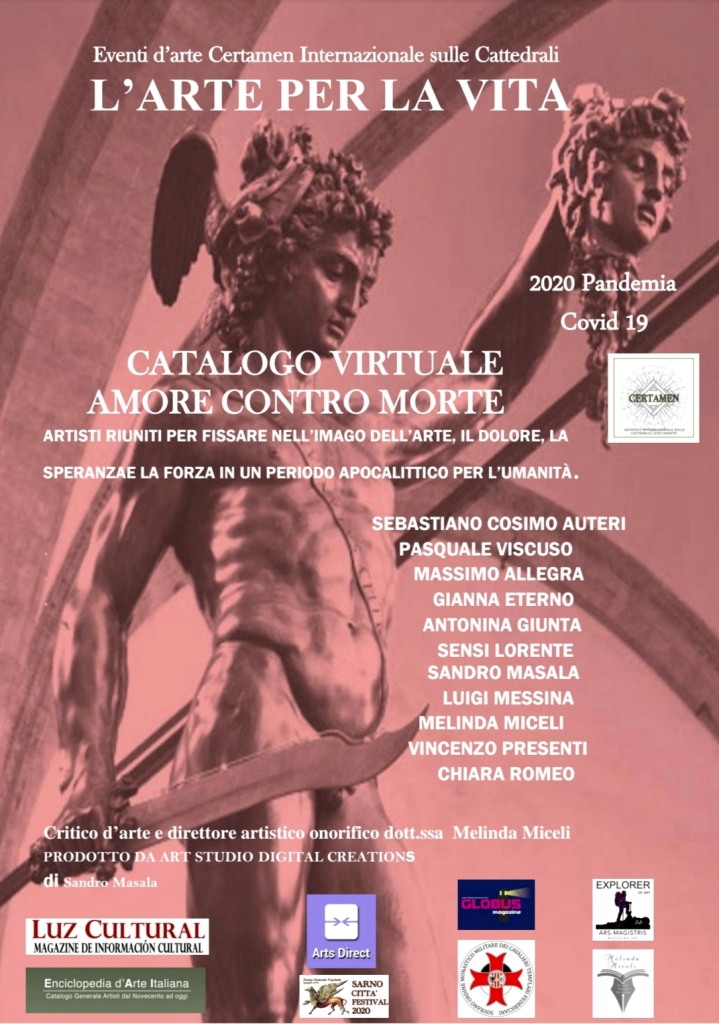 